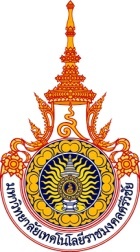 ข้าพเจ้า(นาย/นางสาว )   กรวิชญ์ สุทธินนท์ ชั้นปีที่ 1     หลักสูตร 4 ปี     หลักสูตรเทียบโอนสาขาวิชา การโรงแรมและการท่องเที่ยว  สังกัด   วิทยาลัยการโรงแรมและการท่องเที่ยว                     มหาวิทยาลัยเทคโนโลยีราชมงคลศรีวิชัย วิทยาเขตตรัง มีความประสงค์จะขออนุญาตจัดตั้งชมรม จำนวน 1 ชมรมชื่อ ชมรม CHT Music Club ชมรมเดิม			 ชมรมใหม่  	 ด้านพัฒนาคุณธรรมจริยธรรม			 ด้านพัฒนาสุขภาพ ด้านพัฒนาทักษะทางวิชาการและวิชาชีพ	 ด้านทำนุบำรุงส่งเสริมศิลปวัฒนธรรมและสิ่งแวดล้อม ด้านพัฒนาบุคลิกภาพทั้งนี้ ข้าพเจ้าได้แนบหลักฐานการขออนุญาตจัดตั้งชมรมเพื่อประกอบการพิจารณา ดังต่อไปนี้ ข้อบังคับชมรม CHT Music Club รายนามคณะกรรมการชมรมพร้อมภาพถ่าย แบบตอบรับเรียนเชิญเป็นอาจารย์ที่ปรึกษา รายชื่อสมาชิกชมรม CHT Music Club	ลงชื่อ....................................................        (นายกรวิชญ์ สุทธินนท์) ประธานชมรม CHT Music Clubวัตถุประสงค์ของชมรม1. เพื่อเสริมสร้างความสัมพันธ์ระหว่างรุ่นพี่กับรุ่นน้อง2. เพื่อให้นักศึกษาใช้เวลาว่างให้เป็นประโยชน์3. เพื่อประชาสัมพันธ์วิทยาลัยการโรงแรมและการท่องเที่ยว กิจกรรมหรือโครงการที่คิดว่าจะทำเมื่อได้รับอนุญาตให้ตั้งชมรมได้ คือ1. โครงการดนตรีเพื่อพ่อหลวง ร.9        	ช่วงเดือนธันวาคม พ.ศ. 25592. โครงการดนตรีจิตอาสา	         	ช่วงเดือนมกราคม – กุมภาพันธ์ 25603. โครงการดนตรีเพื่อน้อง วันเด็กแห่งชาติ 	ช่วงเดือนมกราคม 2560ชมรมการโรงแรมและการท่องเที่ยว ขอรับรองว่าจะไม่ทำกิจกรรมใดๆ ที่จะเกิดผลเสียหายต่อชื่อเสียงของหมู่คณะและมหาวิทยาลัยโดยเด็ดขาด                                                                    ลงชื่อ........................................................     (นายกรวิชญ์ สุทธินนท์)          ประธานชมรม CHT Music Club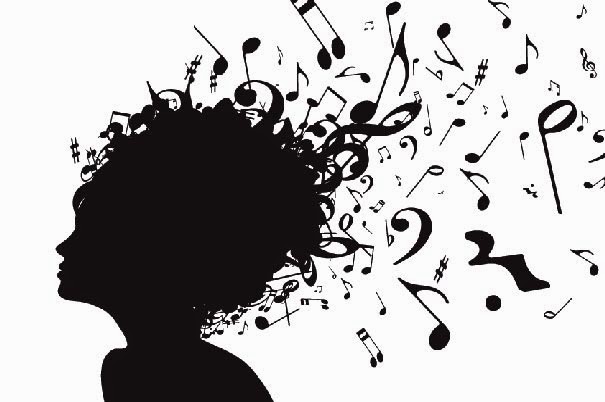 ข้อบังคับชมรม CHT Music Clubข้อที่ 1 คุณสมบัติของสมาชิกชมรม CHT Music Club	1.1 สมาชิกต้องเป็นนักศึกษาสังกัดวิทยาลัยการโรงแรมและการท่องเที่ยวเท่านั้น	1.2 สมาชิกต้องเป็นนักศึกษาที่มีสภาพลงทะเบียนเรียนปกติทุกหลักสูตร ทุกสาขา ทุกชั้นปีในสังกัดวิทยาลัยการโรงแรมและการท่องเที่ยว	1.3 สมาชิกควรมีทักษะด้านดนตรีหรือทักษะการขับร้องข้อที่ 2 คุณสมบัติคณะกรรมการบริหารชมรม	2.1 เป็นนักศึกษาชั้นปีที่ 2 – 4 ซึ่งเป็นสมาชิกชมรมมาแล้วอย่างน้อย 1 ปี2.2 มีสภาพลงทะเบียนเรียนปกติในปีการศึกษานั้นๆ2.3 ต้องผ่านการคัดสรรจากสมาชิกชมรมข้อที่ 3 คณะกรรมการบริหารชมรมมีอำนาจหน้าที่ในการดำเนินกิจกรรมของชมรมตามวัตถุประสงค์ของชมรมและภายใต้ข้อบังคับดังต่อไปนี้	3.1 กำหนดนโยบายของชมรม และดำเนินการตามนโยบายนั้น	3.2 ควบคุมการเงินและทรัพย์สินต่างๆของชมรม	3.3 เสนอรายงานกิจกรรมรายงานการเงินและบัญชีงบดุลรายได้ – รายจ่าย ต่อชมรม	3.4 ประธานชมรมมีอำนาจเรียกประชุมสมาชิกชมรมทั้งหมดได้ โดยผ่านความเห็นชอบของอาจารย์ที่ปรึกษาชมรม	3.5 รับผิดชอบร่วมกันในการบริหารจัดการกิจกรรมของชมรมให้ลุล่วงตามแผนดำเนินโครงการ/กิจกรรมข้อที่ 4 ผู้ที่เป็นสมาชิกชมรมทุกคนต้องชำระค่าธรรมเนียมและเสียค่าบำรุงกิจกรรมคนละ 20 บาทข้อที่ 5 ข้อบังคับของชมรมสามารถเปลี่ยนแปลงได้ตามมติที่ประชุมคณะกรรมการบริหารชมรม  ลงชื่อ........................................................                                                                                        (นายกรวิชญ์ สุทธินนท์)                                                                                   ประธานชมรม CHT Music Club	        	ลงชื่อ……………………………………………….           				                             (นางสาวนัยนา คำกันศิลป์)			                                            	  ตำแหน่งอาจารย์ที่ปรึกษาชมรม CHT Music Clubรายชื่อคณะกรรมการบริหารชมรม CHT Music Clubสโมสรนักศึกษา วิทยาลัยการโรงแรมและการท่องเที่ยว มหาวิทยาลัยเทคโนโลยีราชมงคลศรีวิชัย วิทยาเขตตรัง                                                                  ลงชื่อ........................................................     (นายกรวิชญ์ สุทธินนท์)                    ประธานชมรม CHT Music Clubข้อมูลคณะกรรมการบริหารชมรมชื่อ นายกรวิชญ์ สุทธินนท์							รหัสนักศึกษา 659408540065 - 9								ตำแหน่ง ประธานชมรม CHT Music Club					สาขาวิชา การโรงแรมและการท่องเที่ยว			สังกัด/คณะ วิทยาลัยการโรงแรมและการท่องเที่ยว						โทรศัพท์ 09 8027 5675								Email                                                                   ลงชื่อ........................................................                                                                                        (นายกรวิชญ์ สุทธินนท์)          ตำแหน่ง ประธานชมรม CHT Music Club			ข้อมูลคณะกรรมการบริหารชมรมชื่อ นายสราวุธ สิทธิโชค 							รหัสนักศึกษา 659408540089 - 9  								ตำแหน่ง รองประธานชมรม CHT Music Club						สาขาวิชา การโรงแรมและการท่องเที่ยว	สังกัด/คณะ วิทยาลัยการโรงแรมและการท่องเที่ยว						โทรศัพท์  08 0695 2029							Email                                                                             ลงชื่อ.........................................................                                                                                          (นายสราวุธ สิทธิโชค )         ตำแหน่ง รองประธานชมรม CHT Music Club			ข้อมูลคณะกรรมการบริหารชมรมชื่อ นายจารุวิทย์ บุญสมาน							รหัสนักศึกษา 659408540010 - 5  								ตำแหน่ง เหรัญญิกชมรม CHT Music Club	 					สาขาวิชา การโรงแรมและการท่องเที่ยว			สังกัด/คณะ วิทยาลัยการโรงแรมและการท่องเที่ยว						โทรศัพท์ 09 8054 6504 	Email                                                                             ลงชื่อ.........................................................                                                                                        (นายจารุวิทย์ บุญสมาน )                                                                           ตำแหน่ง เหรัญญิก CHT Music Club			ข้อมูลคณะกรรมการบริหารชมรมชื่อ นายณัฐพล ไชยฐานันดร							รหัสนักศึกษา 659408540018 - 8							ตำแหน่ง เลขานุการชมรม CHT Music Club						สาขาวิชา การโรงแรมและการท่องเที่ยว			สังกัด/คณะ วิทยาลัยการโรงแรมและการท่องเที่ยว						โทรศัพท์ 08 8244 0419		Email                                                                             ลงชื่อ.........................................................                                                                                       (นายณัฐพล ไชยฐานันดร)                                                                       ตำแหน่ง เลขานุการชมรม CHT Music Club	ข้อมูลคณะกรรมการบริหารชมรมชื่อ นายสราวุธ สิทธิโชค 							รหัสนักศึกษา 659408540089 - 9  								ตำแหน่ง ฝ่ายประชาสัมพันธ์และจัดหารายได้ ชมรม CHT Music Club					สาขาวิชา การโรงแรมและการท่องเที่ยว	สังกัด/คณะ วิทยาลัยการโรงแรมและการท่องเที่ยว						โทรศัพท์  08 0695 2029							Email                                                                             ลงชื่อ.........................................................                                                                                          (นายสราวุธ สิทธิโชค )                                                  ตำแหน่ง ฝ่ายประชาสัมพันธ์และจัดหารายได้ ชมรม CHT Music Clubข้อมูลคณะกรรมการบริหารชมรมชื่อ นายสราวุธ หยีสัน							รหัสนักศึกษา 659408540088 - 1								ตำแหน่ง	 กรรมการชมรม CHT Music Club					สาขาวิชา การโรงแรมและการท่องเที่ยว		สังกัด/คณะ วิทยาลัยการโรงแรมและการท่องเที่ยว						โทรศัพท์ 08 5916 6100 	Email                                                                             ลงชื่อ.........................................................                                                                                          (นายสราวุธ หยีสัน)                                                             ตำแหน่ง กรรมการชมรม CHT Music Club	ข้อมูลคณะกรรมการบริหารชมรมชื่อ นายสราวุธ หยีสัน							รหัสนักศึกษา 659408540088 - 1								ตำแหน่ง	 กรรมการชมรม CHT Music Club					สาขาวิชา การโรงแรมและการท่องเที่ยว		สังกัด/คณะ วิทยาลัยการโรงแรมและการท่องเที่ยว						โทรศัพท์ 08 5916 6100 	Email                                                                             ลงชื่อ.........................................................                                                                                          (นายสราวุธ หยีสัน)                                                             ตำแหน่ง กรรมการชมรม CHT Music Club	             แบบขอเชิญเป็นอาจารย์ที่ปรึกษา           				             ชมรม CHT Music Club 							        วิทยาลัยการโรงแรมและการท่องเที่ยว                                   มีนาคม 2560เรื่อง  ขอเรียนเชิญเป็นอาจารย์ที่ปรึกษาชมรม CHT Music Club	 เรียน อาจารย์นัยนา คำกันศิลป์สิ่งที่ส่งมาด้วย 	1. แบบตอบรับเป็นอาจารย์ที่ปรึกษา			จำนวน 1 ฉบับ	       	2. แบบประวัติอาจารย์ที่ปรึกษาชมรม			จำนวน 1 ฉบับ 	ด้วยชมรม CHT Music Club สโมสรนักศึกษาวิทยาลัยการโรงแรมและการท่องเที่ยว มหาวิทยาลัยเทคโนโลยีราชมงคลศรีวิชัย วิทยาเขตตรัง ได้จัดตั้งขึ้นโดยมีวัตถุประสงค์เพื่อเสริมสร้างความสัมพันธ์ระหว่างรุ่นพี่กับรุ่นน้อง ใช้เวลาว่างให้เป็นประโยชน์และเพื่อสร้างชื่อเสียงให้กับวิทยาลัยการโรงแรมและการท่องเที่ยว คณะกรรมการบริหารชมรม CHT Music Club ได้พิจารณาเห็นว่าท่านเป็นผู้ทรงความรู้ รวมทั้งประกอบด้วยประสบการณ์ที่สามารถให้คำปรึกษาเพื่อให้การดำเนินงานของชมรม ดำเนินไปอย่างมีประสิทธิภาพและตรงตามวัตถุประสงค์ของการจัดตั้งชมรม      ในการนี้ ชมรม CHT Music Club สโมสรนักศึกษาวิทยาลัยการโรงแรมและการท่องเที่ยว จึงขอเรียนเชิญท่านเป็นอาจารย์ที่ปรึกษาชม CHT Music Club ประจำปีการศึกษา 2560      จึงเรียนมาเพื่อโปรดพิจารณาขอแสดงความนับถือ                                           ลงชื่อ........................................................                                                       (นายกรวิชญ์ สุทธินนท์)                                               ประธานชมรม CHT Music Clubตอบรับเป็นอาจารย์ที่ปรึกษา            ยินดีรับเป็นอาจารย์ที่ปรึกษาชมรม CHT Music Club  ไม่สะดวกในการเป็นอาจารย์ที่ปรึกษาชมรม เนื่องจาก.........................................................................         	 ลงชื่อ……………………………………………….           			        (นางสาวนัยนา คำกันศิลป์)            			       ตำแหน่งอาจารย์ที่ปรึกษาชมรม CHT Music Clubประวัติอาจารย์ที่ปรึกษาชมรมชมรม CHT Music Clubชื่อ-สกุล.......................................................................ตำแหน่ง...........................................................................สังกัด............................................................................โทรศัพท์...........................................................................E-mail : ........................................................................ประสบการณ์การทำงานที่เกี่ยวข้องในการทำกิจกรรม........................................................................................................................................................................................................................................................................................................................................................................................................................................................................................................................................................................................................................................................................................................................................................................................................................................................................................................................................................................................................................................................................................................................          	ลงชื่อ……………………………………………….           		                (นางสาวนัยนา คำกันศิลป์)            			        ตำแหน่งอาจารย์ที่ปรึกษาชมรม CHT Music Clubรายชื่อสมาชิกชมรม CHT Music Club           				             ชมรม CHT Music Club 							        วิทยาลัยการโรงแรมและการท่องเที่ยว                                   มีนาคม 2560เรื่อง  ขออนุญาตจังตั้งชมรม CHT Music Clubเรียน นายกสโมสรนักศึกษาสิ่งที่ส่งมาด้วย แบบฟอร์มการขออนุญาตจัดตั้งชมรม			จำนวน 1 ฉบับ	ด้วยชมรม CHT Music Club สโมสรนักศึกษาวิทยาลัยการโรงแรมและการท่องเที่ยว มหาวิทยาลัยเทคโนโลยีราชมงคลศรีวิชัย วิทยาเขตตรัง ได้จัดตั้งขึ้นโดยมีวัตถุประสงค์เพื่อเสริมสร้างความสัมพันธ์ระหว่างรุ่นพี่กับรุ่นน้อง ใช้เวลาว่างให้เป็นประโยชน์และเพื่อสร้างชื่อเสียงให้กับวิทยาลัยการโรงแรมและการท่องเที่ยว  	      ในการนี้ เพื่อให้การบริหารงาน การดำเนินกิจกรรมเป็นไปด้วยความเรียบร้อยและมีประสิทธิภาพสูงสุด คณะกรรมการบริหารชมรม CHT Music Club จึงขออนุญาตจัดตั้งชมรม CHT Music Club	      จึงเรียนมาเพื่อโปรดพิจารณาขอแสดงความนับถือ                                           ลงชื่อ........................................................                                                       (นายกรวิชญ์ สุทธินนท์)                                               ประธานชมรม CHT Music Clubความคิดเห็นของนายกสโมสรนักศึกษาเรียน ผู้อำนวยการวิทยาลัยการโรงแรมและการท่องเที่ยว เห็นควรพิจารณาอนุญาต	 ไม่เห็นควร……………………………………………..ลงชื่อ.............................................		      (...........................................)                               นายกสโมสรนักศึกษาความคิดเห็นของรองผู้อำนวยการฝ่ายพัฒนานักศึกษาเรียน ผู้อำนวยการวิทยาลัยการโรงแรมและการท่องเที่ยว เห็นควรพิจารณาอนุญาต	 ไม่เห็นควร……………………………………………..ลงชื่อ.............................................		       (...........................................)                       รองผู้อำนวยการฝ่ายพัฒนานักศึกษาความคิดเห็นของหัวหน้าหน่วยกิจกรรมนักศึกษาเรียน ผู้อำนวยการวิทยาลัยการโรงแรมและการท่องเที่ยว เห็นควรพิจารณาอนุญาต	 ไม่เห็นควร……………………………………………..		ลงชื่อ.............................................		      (........................................)                        หัวหน้าหน่วยกิจกรรมนักศึกษาความคิดเห็นผู้อำนวยการวิทยาลัยการโรงแรมและการท่องเที่ยว……………………………………………………………………………………………………………………………………………………………………………………ลงชื่อ.............................................      (........................................)               ผู้อำนวยการวิทยาลัยการโรงแรมและการท่องเที่ยวที่รหัสนักศึกษาชื่อ – สกุลตำแหน่งเบอร์โทรศัพท์1659408540065 - 9นายกรวิชญ์ สุทธินนท์ประธานชมรม09 8027 56752659408540089 - 9นายสรวุธ สิทธิโชครองประธานชมรม08 0695 20293659408540089 - 5นายจารุวิทย์ บุญสมานเหรัญญิก09 8054 65044659408540018 - 8นายณัฐพล ไชยฐานันดรเลขานุการ08 8244 04195ฝ่ายประชาสัมพันธ์และหารายได้6กรรมการ7กรรมการลำดับรหัสนักศึกษาชื่อ -สกุลสาขาวิชาหมายเหตุ